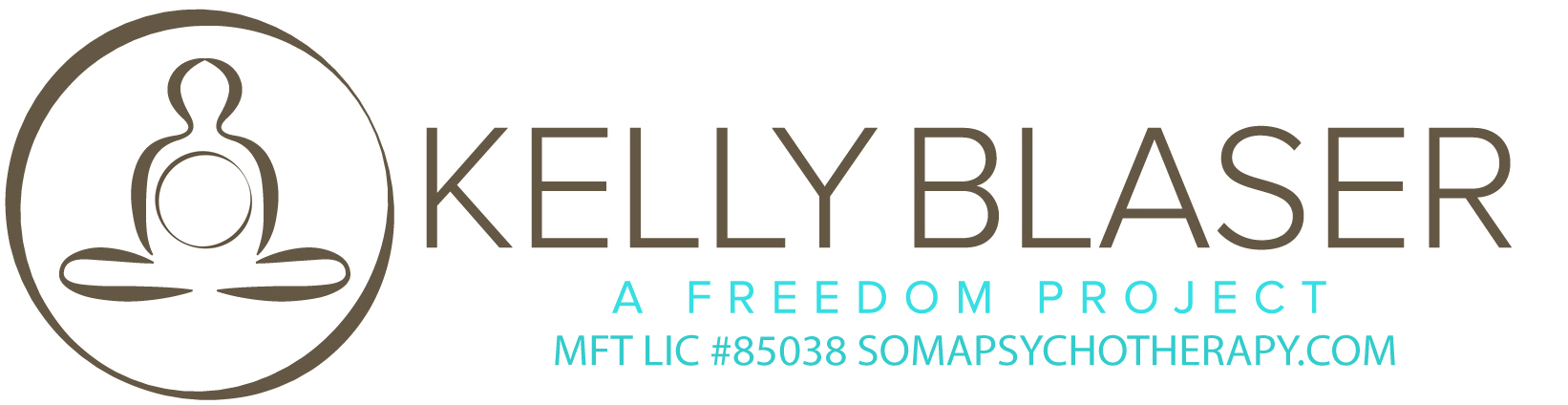 INTAKE FORMPlease provide the following information and answer the questions below. Please note:Information you provide here is protected as confidential information.Please fill out this form and bring it to your first session.Name: ______________________________________________________________          (Last)(First)(Middle Initial)Name of parent/guardian (if under 18 years):____________________________________________________________________          (Last)(First)(Middle Initial)Birth Date: ______ /______ /______ Age: ________ Gender: □ Male □ FemaleMarital Status:□ Never Married □ Domestic Partnership□ Divorced□ Married□ Separated□ WidowedPlease list any children/age: ___________________________________________________________________________________________________________________________________________________________________________________________________Address: _______________________________________________________________                                (Street and Number)______________________________________________________________________              (City)(State)(Zip)Home Phone: (OR BEST CONTACT # — Please specify home/office/cell))_____________________     May we leave a message? □Yes □NoOther Phone: (Please specify home/office/cell)_____________________May we leave a message? □Yes □NoE-mail: _________________________________________ May we email you? □Yes □No*Please note: Email correspondence is not considered to be a confidential medium of communication.Referred by (if any): _______________________________________________________Have you previously received any type of mental health services (psychotherapy, psychiatryservices, etc.)?□ No□ Yes, previous therapist/psychiatrist: __________________________________________Have you ever been prescribed psychiatric medication?□ Yes□ NoPlease list and provide dates: _________________________________________________________________________________________________________________________________________________________________________________________________Detailed Psychiatric History:Hospitalizations/reasons: __________________________________________________Suicide attempts: (dates) __________________________________________________Diagnoses:_____________________________________________________________Do you consider yourself to have issues with your alcohol use or abuse? Any Comments:________________________________________________________________________________________________________________________________________________GENERAL HEALTH AND MENTAL HEALTH INFORMATION1. How would you rate your current physical health? (please circle)PoorUnsatisfactorySatisfactoryGoodVery goodPlease list any specific health problems you are currently experiencing:________________________________________________________________________________________________________________________________________________________________________________________________________________________________________________________________________Are you currently taking any prescription medication for any health issue?□ Yes□ NoPlease list: ___________________________________________________________________________________________________________________________________________________________________________________________________________________________________________________________________2. How would you rate your current sleeping habits? (please circle)PoorUnsatisfactorySatisfactoryGoodVery goodPlease list any specific sleep problems you are currently experiencing:_________________________________________________________________________________________________________________________________________________________________________________________________________3. How many times per week do you generally exercise? __________What types of exercise to you participate in: _________________________________________________________________________________________________________________________________________________________________________________________________________________________________________________________________________________________________________________4. Please list any difficulties you experience with your appetite or eating patterns.________________________________________________________________________________________________________________________________________________________________________________________________________________________________________________________________________________5. Are you currently experiencing overwhelming sadness, grief or depression?□ No□ YesIf yes, for approximately how long? ________________________Any Comments:________________________________________________________________________________________________________________________________________________________________________________________________________________________________________________________________________________6. Are you currently experiencing anxiety, panic attacks or have any phobias?□ No□ YesIf yes, when did you begin experiencing this? ___________________________Any Comments:________________________________________________________________________________________________________________________________________________________________________________________________________________________________________________________________________________7. Are you currently experiencing any chronic pain?□ No□ YesIf yes, please describe? __________________________________________________________________________________________________________________________________________________________________________________________________________________________________________________________________8. Do you drink alcohol more than three a week?□ No□ YesDo you consider yourself to have issues with your alcohol use or abuse? Any Comments:_______________________________________________________________________________________________________________________________________________________________________________________________________________9. How often do you engage recreational drug use? □ Daily □ Weekly □ Monthly  □ Infrequently □ NeverDo you consider yourself to have issues with your recreational drug use or abuse? Any Comments:__________________________________________________________________________________________________________________________________________10. Are you currently in a romantic relationship? □ No□ YesIf yes, for how long? __________________Any Comments:________________________________________________________________________________________________________________________________________11. What significant life changes or stressful events have you experienced recently:____________________________________________________________________________________________________________________________________________________________________________________________________________FAMILY OF ORIGIN MENTAL HEALTH HISTORY:In the section below identify if there is a family history of any of the following. If yes,please indicate the family member’s relationship to you in the space provided (father,grandmother, uncle, etc.).Alcohol/Substance Abuse ____________________________________________________Anxiety __________________________________________________________________Depression________________________________________________________________Domestic Violence (include physical abuse and emotional abuse)______________________________________________________________________________________________________________________________________________Eating Disorders___________________________________________________________Obesity__________________________________________________________________Obsessive Compulsive Behavior_______________________________________________Schizophrenia_____________________________________________________________Suicide Attempts___________________________________________________________NUCLEAR FAMILY MENTAL HEALTH HISTORY:In the section below identify if there is a history of any of the following in your nuclear family (your immediate family.) If yes, please indicate the family member’s relationship to you in the space provided (Spouse, Partner, children, etc.).Alcohol/Substance Abuse _____________________________________________________Anxiety ___________________________________________________________________Depression_________________________________________________________________Domestic Violence (include physical abuse and emotional abuse)____________________________________________________________________________________________________________________________________________________Eating Disorders_____________________________________________________________Obesity____________________________________________________________________Obsessive Compulsive Behavior_________________________________________________Schizophrenia_______________________________________________________________Suicide Attempts_____________________________________________________________Divorces, Marriages, Partnerships________________________________________________ADDITIONAL INFORMATION:1. Are you currently employed? □ No □ YesIf yes, what is your current employment situation:_______________________________________________________________________Do you enjoy your work? Is there anything stressful about your current work?____________________________________________________________________________________________________________________________________________2. Do you consider yourself to be spiritual or religious? □ No □ YesIf yes, describe your faith or belief:_______________________________________________________________________3. What do you consider to be some of your strengths, or areas in your life that are going well?________________________________________________________________________________________________________________________________________________________________________________________________________________________________________________________________________________________4. What do you consider to be some of your greatest struggles?________________________________________________________________________________________________________________________________________________________________________________________________________________________________________________________________________________________5. What are some of the things you feel you need to work on in yourself?________________________________________________________________________________________________________________________________________________________________________________________________________________________________________________________________________________________6. What would you like to accomplish out of your time in therapy?________________________________________________________________________________________________________________________________________________________________________________________________________________________________________________________________________________________